Walkley Community Centre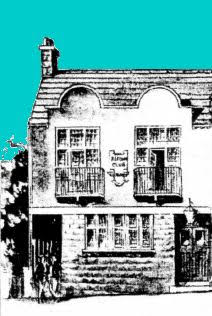 7a Fir Street, WalkleySheffield, S6 3TGTel: 0114 251 7171www.walkleycommunitycentre.orgvolunteering@firstreet.org.ukRegistered Charity No. 1136976VOLUNTEERING OPPORTUNITIESJUNE 2019ROLEBRIEF DESCRIPTIONAVAILABLE SHIFT TIMESOpen & close building for one-off hirersTo enable hirers to access the centre and to provide them with good customer service on day of hire.SaturdaySunday or during week in school holidaysHelp run evening barTo provide an extra pair of hands with running evening events at and/or for Walkley Community Centre, in particular staffing bar at adult parties. Friday eveningSaturday eveningSunday eveningGardeningTo help keep the garden area around the car park neat and tidy including weeding, digging, pruning and clearing.As and when Becoming a TrusteeTo take legal responsibility for the Charity and Company limited by Guarantee. Develop and oversee organisation policies and their reviews.Attend monthly Trustee meetings and be available via emailOne-off Events volunteerTo help organise and run one-off events run by Walkley Community Centre eg Christmas Fair and Film showings.As and whenPhotographerTo take photos of the community centre inside and out to be used for publicity purposes on website, leaflet and social media etc.As and whenGraphic DesignTo help design publicity materials for Walkley Community Centre and for one-off events.As and when